The Market at Stone Hill Barn Application:     APRIL 5, 6, 7, 2019EVENT LOCATION: 9333 SW Haverhill Road Augusta, KS   316-252-5779 www.themarketatstonehillbarn.com and  www.StoneHillBarn.com 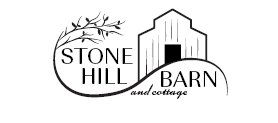 VENDOR NAME(S)(name used on marketing materials):                 _________________________________________________________________________________Contact Name:________________________________ Phone Number:_______________________ Address: _________________________________________________________________________ Email:___________________________________________________________________________ Website/Facebook/Instagram Information: _____________________________________________ ________________________________________________________________________________ Service/Product being Sold at booth: __________________________________________________          Application Fee (Non-Refundable):     DEADLINE: FEB 1, 2019*once application has been approved you will be notified via email a packet of services we have to offer.*APPLICATION MUST BE EMAILED TO: THEMARKETATSTONEHILLBARN@GMAIL.COM  OR MAILED TO: JENNIFER TAYLOR 4034 N STONE BARN MAIZE, KS 67101THE MARKET AT STONE HILL BARN TERMS AND CONDITIONS:An authorized representative of the business/organization must sign the application at the bottom of the application paper stating they have read and agree to the following terms & conditions or they will not be considered to participate.-All applications are subject to approval by Stone Hill Barn LLC Event Coordinator. Stone Hill Barn reserves the right to decline or prohibit any exhibit or vendor. This reservation covers persons, things, conduct, printed matter, advertising, souvenirs, emblems and all else that affects this event-Vendors are responsible for collecting their own local and state sales taxes. Each vendor acknowledges they have all the required regulatory permits, licenses, insurance, etc. to be in compliance with all rules and regulations that may apply to sales of merchandise.-Any vendor selling food items at their booth is responsible to make sure you are in compliance with any and all Health Department codes and regulations prior to event day. If you are required to have a license, you must obtain one and display it at your booth. If the Health Department attends the event, inspects your booth and you are not in compliance, you must either make your booth compliant or you will be asked to leave the event without reimbursement. If you are selling homemade pet treats, you must be licensed as well. Visit AAFCO.org for regulations. -Payments received from vendors that have been confirmed will not receive any refunds. - Representatives of Stone Hill Barn have the right to refuse or remove any items displayed or for sale found to be in bad taste or inappropriate. All items deemed inappropriate must be removed immediately by vendor or they are at risk being asked to leave the event. No refund will be issued.-No vendor will have exclusivity selling merchandise or providing services for any one type of product or service. Our goal is to provide an event/show that has a wide variety of items for sale.-No more than 10% of their items for sale can be reproductions. -Although we can provide assistance for loading/unloading items for your booth at an additional charge, each vendor is responsible for any and all equipment needed to unload and load supplies. A limited number of carts will be available for vendors. Booth location & set up days and times will be announced within 2 weeks of the event. Time on Thursday & Friday morning will be available for load in/set up.  RV’s, motor homes and campers are allowed at an additional charge.  There will be no water, sewer or electrical hook-ups provided.  Security professionals will be provided from Thursday through Sunday.-Vendors are responsible for any power strips/extra extension cords.  All lights being ran off our circuits must be LED.  Generators will be provided where needed away from the event, electrical extension cords must be approved by a representative of Stone Hill Barn.  -Vendors may not tear booth down early.  Early tear down may disqualify vendor from future shows.-No beverages containing alcohol are allowed at this event. Smoking is not allowed in any of the buildings. • Pets are not allowed. Working service dogs are permitted only. • If vendors bring children to the event, the children must remain at the vendor’s booth area or with an adult guardian and well behaved at all times. They are not permitted to wander around the event without adult supervision.-Vendors agree to allow Stone Hill Barn LLC to use any photographs or videos taken at the event for promotional purposes without compensation. All photos or videos taken and used in promotions are property of Stone Hill Barn.  Vendors will be given credit for advertisement pictures on our Facebook/Website/Instagram.-Vendors are not guaranteed a booth until the application has been received and approved.  Vendors will be notified via email once approved and payment must be received by check within 14 days of approval. Checks are to be made out to: Stone Hill Barn, LLCMail to: Jennifer Taylor4034 N. Stone BarnMaize, KS 67101NDA (Non-Disclosure Agreement):1. “Vendor” shall mean: (Name of Vendor, Organization, Corporation, LLC) 2. “Event” shall mean: THE MARKET AT STONE HILL BARN 3. Vendor understands that by signing this Agreement, Vendor shall assume all risks associated with participating in this Event, including but not limited to, falls, the effects of the weather, and any other loss, cost, or damage. 4. Vendor agrees that STONE HILL BARN, the Event’s sponsor(s), any of the owners, agents, employees, volunteers, and independent contractors shall not be held liable for, and are expressly released from, liability for any damage, loss, harm, or injury to the person or property of Vendor or any of its agents, volunteers, or employees. 5. Vendor agrees to defend, indemnify, and hold harmless Stone Hill Barn, the Event’s sponsor(s), as well as their owners, agents, employees, volunteers, and independent contractors, from any and all liabilities, claims, suits, damages, losses, judgments, demands, costs, and expense of any kind (including reasonable attorneys’ fees and other expenses), arising from Vendor’s participation in this Event. 6. If Vendor has a valid and current general liability insurance policy, Vendor is asked to provide Stone Hill Barn with a Certificate of Insurance showing proof of coverage at the time of Event. 7. Vendor agrees to reimburse Stone Hill Barn for all reasonable attorneys’ fees incurred by Stone Hill Barn to enforce the terms of this Agreement. 8. Any change to this Agreement must be in writing and signed by the parties. This Agreement shall be governed by the laws of the State of Kansas. 9. Vendor has carefully read this Agreement, understands it fully, and executes it voluntarily. 10. For Corporations and Limited Liability Corporations: Under penalty of perjury, I certify that I agree to be bound by the terms herein. I further represent that I am authorized to enter into binding agreements on behalf of the Company named. Representations: Any person executing this Agreement on behalf of a Vendor warrants that they have authority to do so. Said person accepts full personal liability for all relevant obligations herein if they are not authorized to execute this Agreement in a representative capacity on behalf of the Vendor.SIGNATURE OF VENDOR:X _______________________________________________________________  DATE: _______________Printed Name: ____________________________________________________We are looking forward to sharing our event: The Market at Stone Hill Barn with you!  Please feel free to contact us at: TheMarketatStoneHillBarn@gmail.com and 316-252-5779.           Find us on Facebook, www.StoneHillBarn.com and www.TheMarketatStoneHillBarn.com       Keep us in mind for the Fall Market at Stone Hill Barn: September 6,7,8, 2019                                                             